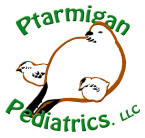 Urinary SymptomsIs this a follow-up appointment?     Yes / No.Child’s name:   ___________________________________________________Child’s birthday: ___________________________Who is your child’s primary care physician? _____________________________________________________________________What is your concern today regarding your child? ________________________________________________________________SymptomsAbdominal pain 		yes/no.  If yes, how long? _______ Urinary “accidents”? 	yes/no  Blood in urine?		yes/no.   If yes, how long?_______Urgency urination?	yes/no.Frequent urination?	yes/no.Bedwetting?		yes/no. Painful urination?		yes/no Does your child’s urine have a smelly odor? 		yes/no.How much water does your child drink daily?   ____________Review of systems:Fever 			yes/no.  If yes, how long?  ______ 		Dry skin		yes/no.  If yes, how long?  ______Decreased appetite	yes/no.  If yes, how long?  ______		Rash		yes/no.  If yes, how long?  ______Heartburn		yes/no.  If yes, how long?  ______ 		Joint pain	yes/no.  If yes, how long?  ______Vomiting		yes/no.  If yes, how long?  ______ 		Sleep problems	yes/no.  If yes, how long?  ______Diarrhea		 	yes/no.  If yes, how long?  ______		Is your child potty trained?	Yes / No / AttemptingDoes your child have frequent UTI’s? yes/no. If yes, please explain. ____________________________________________________Does your child have a medication allergy?  Yes/no.  What medication/reaction?  __________________________________________Does your child have any chronic medical problems? Yes/no.  If yes, please explain. _______________________________________Has your child been admitted to the hospital overnight?   Yes/no. If yes, please explain. _____________________________________Has your child had any surgeries?  Yes/no.  If yes, please explain. ______________________________________________________Is your child taking any daily prescribed medications?  Yes/no.  If yes, please explain. ______________________________________Is your child taking any over-the-counter cold medications?  Yes/No. If yes, please list: ______________ Motrin or Tylenol?   Yes/NoDoes anyone in the family have:Asthma?                  Yes/no     please list: ___________________________________________________________Seasonal allergies?   Yes/no     please list: ___________________________________________________________Does anyone in the household smoke (inside or outside)?  Yes / No.  If yes, who? _________________________________________Any pets?  Yes / No.  Which kind/how many? ______________________________________________________________________Does your child attend daycare/school? (please circle) Where do they attend/what grade in school?  __________________________Are your child’s immunizations up-to-date?  Yes/no. If no, please explain.  _______________________________________________This form completed by:   ___________________________________   Relationship to Child: ________________________ Today’s Date____________________For Girls Only if ApplicableLast menstrual period was: _________________Periods started at age:______________________Any problems?___________________________________________________________________